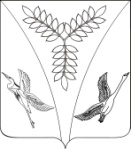 АДМИНИСТРАЦИЯ ЯСЕНСКОГО сельского ПОСЕЛЕНИЯ ЕйскОГО районА П О С Т А Н О В Л Е Н И Ест-ца  ЯсенскаяО принятии решения об условиях приватизациимуниципального имущества Ясенского сельского поселения Ейского районаВ соответствии с федеральными законами Российской Федерации                           от 6 октября 2003 года № 131-ФЗ «Об общих принципах                              организации местного самоуправления в Российской Федерации»,                        от 21 декабря 2001 года № 178-ФЗ «О приватизации государственного и муниципального имущества», решениями решениями  Совета Ясенского сельского поселения Ейского района от 06 мая 2016 года № 76 «Об утверждении Положения о порядке владения, пользования и распоряжения муниципальной собственностью Ясенского  сельского поселения Ейского района», от 26 апреля  2019 года № 202 «Об утверждении Прогнозного плана (Программы) приватизации объектов муниципальной собственности Ясенского сельского поселения на 2019-2020 годы», на основании статьи 59 Устава сельского поселения Ейского района п о с т а н о в л я ю:1. Принять решение об условиях приватизации следующего муниципального имущества Ясенского сельского поселения Ейского района: здание бани с пристройкой (назначение -  нежилое помещение, условный номер 23-23-20/113/2009-407, площадью 116,4 кв.м.), и земельный участок (кадастровый номер 23:088001:82, категория земель: земли населенных пунктов, вид разрешенного использования – земельные участки бань.) аукционом с открытой формой подачи заявления. Начальная стоимость 1 801 400 (один миллион восемьсот  одна тысяча четыреста) рублей 00 копеек, без учета НДС, форма платежа единовременная.2. Финансовому отделу администрации Ясенского сельского поселения (Шкареда) обеспечить реализацию решения об условиях приватизации муниципального имущества муниципального образования Ейский район, принятого настоящим постановлением.3. Общему отделу администрации Ясенского сельского поселения Ейского района (Вязьмина) разместить настоящее постановление на                       официальном сайте Ясенского сельского поселения Ейского района в информационно - телекоммуникационной сети «Интернет».4. Признать утратившим силу постановление администрации Ясенского сельского поселения Ейского района от 27 марта 2018 года                      №   25 «О принятии решения об условиях приватизации Ясенского сельского поселения».           5.  Контроль за выполнением настоящего постановления оставляю за собой.6. Постановление вступает в силу со дня его подписания.Глава сельского поселения                                                         И.П.ИвасенкоЛИСТ  СОГЛАСОВАНИЯпроекта постановления  администрации Ясенского сельского поселения Ейского районаот   _______________   №  _____________О принятии решения об условиях приватизациимуниципального имущества Ясенского сельского поселения Ейского районаПроект распоряжения разработан:Финансовым отделомСоставитель:Специалист 2-й категории                                                        Т.А.ШкаредаПроект согласован:Общим отделомНачальник общего отдела                                                                Т.С. Вязьмина от       21.08.2019№      73       